ТАРИФЫНа экспедиторские услуги по г. Москва, Московской области грузовым автотранспортом с 01 января 2016 г.- Стоимость экспедиции груза, перевозка которого осложняется его внешними параметрами, характеристиками или условиями перевозки, оговаривается в индивидуальном порядке.- Стоимость услуг по экспедированию груза автотранспортом по Московской области, а также другие условия, перечисленные в нижней части тарифной сетки, оплачиваются дополнительно к сумме экспедиторских услуг в пределах г. Москва в соответствии с указанными суммами.- Стоимость экспедирования  более 5т и 22 м3 оговаривается индивидуально.- Экспедирование негабаритного груза по Приморскому Краю (стоимость экспедирования оплачивает заказчик 100%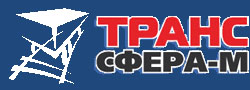 
«ТрансСфера-М»ООО	г. Москва: Адрес склада: заезд с 1- го Лучевого просека, железнодорожная база 
(1-ый Лучевой Просек, д.15 стр.8), склад №5
Часы работы: с 09.30 до 17.45 (без обеда), суббота, воскресенье — выходные дни Въезд машин на территорию склада строго до 17.45
Въезд платный – За счет грузополучателя
— До 7т.      – 250 руб.
— Более 7т. – 350 руб.телефон для заявок +7 (499) 653-62-72 многоканальный) 
Заказ контейнеров +7 (985) 250-07-73 
e-mail: info@transsfera.ru, www.transsfera.ru
12345678Вес/объемДо 100 кг;                   до 0,5 м3101—500 кг; 0,51-2,5 м3501-2000кг; 2,51-8м32001-3000 кг; 8,01-13м33001-4000 кг; 13,01-18 м34001-5000 кг;           18,1-36 м3«ГАЗЕЛЬ» бортовая«ЗИЛ»         бортовойПо г. Москва, руб. за 1заявку17252300345046005750690057506900ЗА МКАД,Руб.2121232323282123Время на погрузку1час1час1час1,5часа2часа2часа1час1часКаждый последующий час простоя285345460510575690460460Экспедирование внутри ТТК650 руб.650 руб.650 руб.650 руб.650 руб.650 руб.650 руб.650 руб.Экспедирование внутриСадового кольца1150 руб.1150 руб.1150 руб.1150 руб.1150 руб.1150 руб.1150 руб.1150 руб.Экспедирование внутриЖД кольца0 руб.0 руб.0 руб.575 руб.575 руб.575 руб.0 руб.575 руб.Загрузка с 2-х складов600 руб.600 руб.600 руб.600 руб.600 руб.600 руб.600 руб.600 руб.Заезд в офис, находящийся на удаленном расстоянии600 руб.600 руб.600 руб.600 руб.600 руб.600 руб.600 руб.600 руб.